				ESITYSLISTA                 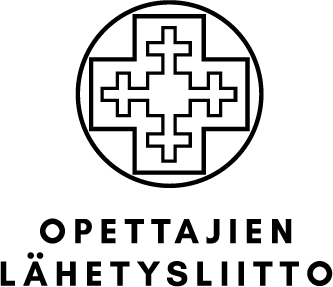 OPETTAJIEN LÄHETYSLIITTO RY:N VUOSIKOKOUS 2024AIKA	Sunnuntai 17.3.2024 klo 12.45PAIKKA	Tikkurilan kirkon seurakuntasali Valo, Asematie 12 a, 01300 VantaaLiitteet:	Tilinpäätös 2023, sis. tuloslaskelma, tase, tilintarkastus- ja toimintakertomus 1§ 	Kokouksen avaus	Kokouksen avaa hallituksen ja liiton puheenjohtaja Tuija-Riitta Heiskanen2§ 	Valitaan kokouksen puheenjohtaja, sihteeri ja kaksi pöytäkirjantarkastajaa 	Opettajien Lähetysliiton sääntöjen mukaan sihteerinä toimii yhdistyksen 	toiminnanjohtaja.3§	Todetaan kokouksen laillisuus ja läsnä olevat jäsenetSääntöjen mukaan vuosi- ja ylimääräisistä kokouksista on ilmoitettava vähintään kaksi viikkoa aikaisemmin Opettajien Lähetysliiton jäsenlehdessä. Läsnä olevat jäsenet todetaan kokouksen osallistujaluettelosta.4§	Esitetään toimintakertomus ja päätetään sen hyväksymisestä 		Toiminnanjohtaja esittelee toimintakertomuksen.5§	Esitetään tilit ja toiminnantarkastajien lausunto ja päätetään vastuuvapauden 	myöntämisestä 	Toiminnanjohtaja esittelee tilinpäätöksen, jonka jälkeen kokouksen puheenjohtaja 	lukee toiminnantarkastajien lausunnon.6§	Määrätään jäsenmaksun suuruusJäsenmaksut vuodelle 2024 ovat: vuosijäsenet ja yhdistykset 22 €, eläkeläiset 15 € ja opiskelijat 10 €Hallitus on kokouksessaan 7.10.2023 päättänyt ehdottaa, että jäsenmaksut vuonna 2025 olisivat samansuuruiset kuin vuonna 2024.7§	Valitaan hallituksen ja liiton puheenjohtaja Hallituksen ja liiton puheenjohtajana on vuosina 2022-2024 toiminut Tuija-Riitta Heiskanen. Valitaan puheenjohtaja kahdeksi vuodeksi eteenpäin (vuoden 2026 vuosikokoukseen saakka).8§ 	Toimitetaan hallituksen jäsenten vaali erovuoroisten tilalle	Sääntöjen mukaan ”Liiton toimintaa johtaa vuosikokouksessa kolmeksi vuodeksi 	kerrallaan valittava hallitus, johon kuuluu puheenjohtaja ja 9-15 jäsentä.”Erovuorossa hallituksen jäsenistä ovat:Seija Kuisma Hannele MoisioKreeta Niemi Milja PeuramäkiTimo Virtanen9§	Valitaan kaksi toiminnantarkastajaa ja kaksi varatoiminnantarkastajaToiminnantarkastajina vuoden 2023 osalta ovat toimineet Markku Ala-Mettälä jaJarmo Poskiparta sekä varatoiminnantarkastajina Juha Järvisalo ja Satu Sullanmaa.10§	Valitaan edustajat Suomen Lähetysseuran vuosikokoukseen 202411§	Muut asiat Käsitellään muita asioita, joita yhdistyksen hallitus, Suomen Lähetysseuran johtokunta tai joku jäsen on esittänyt. Viimeksi mainitussa tapauksessa on asia jätettävä hallitukselle vähintään kuukautta ennen vuosikokousta. (Liiton säännöt 9§ kohta 10)12§	Kokouksen päättäminen         